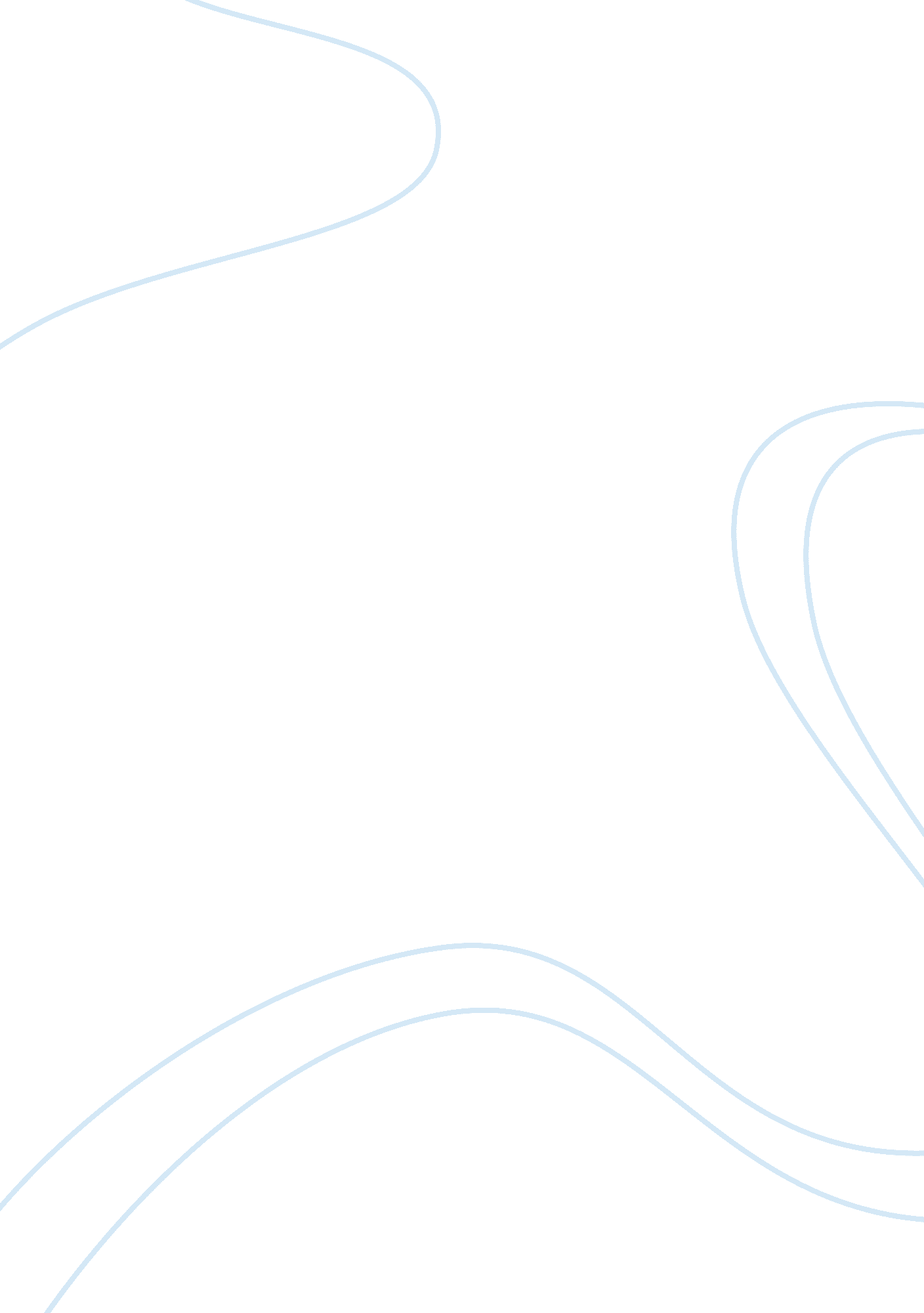 About the best database server essay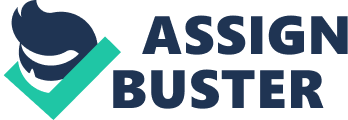 Over the years, a number of web servers have been written. Apache Is one of the oldest, most widely used web servers In use today . Let was Implemented with a scaling mechanism that works, but Is relatively Inefficient In some ways. Since that time some newer web servers have come out that attempt to address some of the shortcomings of Apache. The most prominent among those are Sun, Nixing and Google. This web servers are examine the relative performance of each web server to see how they compare head-to-head. There are some variables not taken into account that probably should be. The point is to simply give a relative performance comparison under common conditions. Apache, Microsoft IIS, and nixing are currently the three most popular web servers in use. Google Web Server is another one in the top of any usage survey; however It Is not available for end-user use. Google’s server software is only used only Google-based websites and sites using Google APS during the Needlecraft’s April 2013 survey results. Nixing and Lighted are probably the two best- known asynchronous servers and Apache Is undoubtedly the best known process- eased server. The main advantage of the asynchronous approach is scalability. In a process-based server, each simultaneous connection requires a thread which incurs significant overhead. An asynchronous server, on the other hand, is event-driven and handles requests in a single (or at least, very few) threads. Today, Nixing offers fewer features than Apache, but its performance is significantly higher. Over time, it adds functionality and continues to improve performance until, like Linux in the server and mobile operating system markets, it dominates. Nixing has made quite a splash since TTS creator Igor Shove, along with Andrew Alexei, co-founded the company last July. The platform, which debuted in 2004 and was designed for high-volume Web traffic, runs on some 25 percent of the world’s busiest websites, According to Interact, Nixing now runs on 12. 18 percent of all active websites with unique content and arena Apache, Microsoft, and Google saw their market share drop, respectively, by 0. 3 percent. Finally, among the world’s 1 million busiest sites, Apache holds a market share of 64. Percent (640, 547 sites), down 0. 36 percent since December; Microsoft’s share is 14. 9 percent (149, 209 sites), down 0. 01 percent; Nixing represents 8. 49 percent (84, 541 sites), up 0. 28 percent month over month; and Google handles 2. 4 percent (23, 894 sites), an increase of 0. 09 percent. By comparison, Nixing ran on 1 1. 6 percent of active sites (around 20. 3 million in total) at the start of last December, meaning the open source platform’s share Jumped 0. 57 percent. Microsoft XI’S, by contrast, now runs on 12. 4 percent of active websites, for a total of around 22. 1 million. That represents a 0. 17 percent drop compared to its December standing, when the platform powered 12. 1 percent of active websites for a total of about 21. 6 million. While a process-based server can often perform on same level with an asynchronous server under light loads, under heavier loads they usually consume far too much RAM which significantly degrades performance Each web servers test was run with different numbers of concurrent requests to gauge performance at different levels of usage. Consider that it’s very common for browsers to allow up to 6 concurrent connections per single user you have browsing a site… Therefore 10 users browsing your site at the same time would amount to approximately 60 concurrent injections. This is important to measure, especially on your memory usage has a hard cap and raising it costs you additional money It has to do with how Apache handles scaling with more incoming requests. To handle additional requests, it spawns new threads (I. E. , processes). As more and more connections come in, more and more Apache processes are spawned to handle them. This causes memory usage to grow fairly quickly. In comparison, you see that Nixing, Lighted, Sun and Google are mostly having fairly static memory usage. This servers actually increases more over time (and purportedly as issues with memory leaking), whereas nixing stays fairly static across the board from start to finish. This is essentially a measure of how fast the server can receive and serve requests at different levels of concurrency. The more requests they can handle per second, the more able the server is to handle large amounts of traffic. It clearly dominates in the raw number of requests per second it can serve. At higher levels of concurrency, it can handle fewer requests per second. Among the selected web server the best server is Apache because it supports a larger toolbox of thing it can do immediately and is probably the most compatible cross all web software out there today and is cheaper and you may get free also (with some restrictions like bandwidth, space etc. . It followed by Microsoft that can handle good performance and technical support server hardware platform. Next, Sun that can maintain the processes in terms of memory usage and followed by Google is another one in the top of any memory usage and it is also more and more market share. And last but Lighted or Nixing really don’t get so many concurrent hits as to This database server will compare and contrast five different database management systems on different criteria. The database management systems (DB’S) that will be discussed are SQL Server 2008, Ms Access, Myself, IBM DUB, and Oracle. The criteria that will be compared are the systems’ functionality, the requirements, performance, capacity, server hardware platform, resource usage that must be met to run the DB’S, the expansion capabilities if it is able to expand to handle more data over time, the types of companies that typically use each one, the normal usage of the DB’S, and the costs associated with implementing the DB’S. The System functionality of SQL Server 2008 its growing popularity is partly down to its native integration with the Windows Server software stack, and also because of the technologies it uses, particularly in development, security and business intelligence. Microsoft Access is a database engine and development environment in one package. It is typically workstation-based, and designed to be easy to use, even for users with no experience. However, it also provides advanced functionality for experienced users. Myself is the largest open-source relational database management system, and it is server-based, as well as the rest of the DB’S that will be discussed. According to the myself. Mom website, it offers high reliability and performance, easy use and deployment, freedom from platform lock-in by providing ready access to source code, and cross-platform support. SQL Server is an enterprise class READS from Microsoft. It is part of the Back Office Suite of products. Although it is always server-based in production, it can be client-based in development. IBM DUB is also an enterprise-class DB’S, produced by MM. It offers some object-oriented functionality, as well as cross-platform compatibility, and is server-based. Finally, Oracle offers much of the same functionality as DUB, with cross-platform capability, and some object-oriented features. It, as well, is server-based. The database server system requirement is a correlation between the complexity of the DB’S and the system requirements. For instance, Access can be installed on any Windows-based operating system from Windows 95 and above. SQL Server, in the widely used Standard and Enterprise editions, is also strictly Another difference to be noted here, is that while Oracle rotates Online redo logs through a group in a loop and writes out old changes to archive log files, the SQL is running in Simple Recovery Mode or a full backup is taken, at which time the log is set and writing starts again from the beginning of the file. A similarity between both systems is that it is possible to run multiple applications out of a single database, where they could be separated by different schemas, but I haven’t seen that done a whole lot. Separating applications into different databases does seem to make maintenance tasks somewhat easier. Let’s start with Oracle. The Oracle Documentation (Oracle Database Concepts – Oracle 1 leg Release 2 – E25789-01) defines an instance as “ An instance is a set of memory structures that manage database files. The instance consists of a shared memory area, called the system global area (SAGA), and a set of background processes. An instance can exist independently of database files. ” So, from an Oracle perspective, the instance is the memory processes that manage the files that make up the database. The database is defined, from the same document, as “ A database is a set of files, located on disk, that store data. These files can exist independently of a database instance. “. Silliest Compare is an excellent database software that can help its users in comparing various items of two SQL database files and show the difference in quick mime. This software tool is capable of locating differences in views, triggers, tables and various other objects between two SQL databases and shows them in an organized manner to its users. The user interface of this software tool is quite similar to that of other popular text oriented dif/merge software utilities and can help its users in comparing schema with utmost ease. Silliest Compare contains an extremely efficient data comparison tool optimized for comparing huge tables containing even millions of rows in an optimized manner. This software provides its users with support for the generation of SQL change scripts. The software identifies the difference between the schemas of two SQL database files, which helps in generating the change scripts. This software can also construct efficient SQL command list, which can come in handy while migrating from one database to another. The users can compare objects contained in two SQL database files by a single mouse click. The software provides a dialogue box with choice of option regarding the mode of comparison. The Comparison schema only mode allows the users to compare only the schema differences between two database files. The other mode is the Compare chem. and data mode, which compares differences between SQL schema and table data rows. The software displays a table containing all the differences between two SQL database files and allows the users to focus on specific differences. Thus, Silliest Compare can be quite an effective tool in comparing differences between two SQL database files. SQL stands for “ Structured Query Language”, and is Just a definition of a computer language that can be used to access data stored in relational databases. SQL is not programs such as Myself, Oracle, Sybase, Microsoft SQL Server, etc. Myself is an actual computer application you can download and install. It is the most popular open-source database management system. In addition to having an SQL interpreter, Myself also has a database manager component, GUI database viewers, session monitoring tools, etc. The difference between SQL and Myself would be similar to the difference between C ++ and the Visual C++ DID; the first is Just a language and the second is an actual tool that can be used to work in that language. Or similarly, the difference between HTML and Dreamier; HTML is Just a web page standard, while Dreamier is a computer program that lets you create and edit and view web pages and web sites. And if you are wondering what “ relational databases” and “ database management” and all that is, they are Just terms for one computer-efficient way to organize and retrieve _lots and lots _ of data that can be represented in a table. For example, a small mom-and-pop business may be able to keep their customer lists (with customer names, addresses, cities, zips, phone numbers, etc. ) on paper, in a Word document table, or in an Excel spreadsheet and have that be manageable. However, if Amazon tried to do that with its millions (tens of millions, hundreds of millions? Of customers, paper would be unworkable and even Word and Excel keep their data in a structure that would take too long to look up a particular customer info. However, Amazon keeps their customer lists in a relational database, and the lookup would be amazingly fast, which is why your customized web page appears within seconds after you log in. ) SQL Server Compact (also known as SQL CE) is a free, lightweight database engine. It supports a maximum database size of 4 gigabytes. It does not support stored procedures, triggers, views, or replication. This databases resides in a single . UDF file, which can be up to 4 KGB in size. The . Sad file can be encrypted with 128-bit encryption for data security. SQL CE is developed by Microsoft, so it’s their recommended choice for ASP. NET web applications. Furthermore, Visual Studio 2012 provides a lot of tooling to seamlessly integrate your MFC or Waveforms application with SQL CE. SQL Server Compact does not have to be installed on a computer (although it can). You can include it in a project by installing the Microsoft. Sylvester. Compact Nugget package. If you want to use SQL Server Compact with the Entity Framework, install the Interferometer. Accelerometers Nugget package. When you use a Nugget cage to include SQL Server Compact support in a project, the package installation helps set up your project so that the database engine assemblies are deployed with it. You can then deploy your SQL Server Compact database to any production environment, including a shared hosting environment in which SQL Server Compact is not installed on the servers. The main Oracle database versions in use include Oracle 7, Oracle 8, Oracle 81, Oracle 91, and Oracle log, with Oracle Database 1 leg in beta. For Oracle, the database is a key part of its Fusion applications platform, although it is possible to use rival databases with Oracle’s business software. Several versions of the Oracle database are available, with different pricing and features to reflect how it may be used. The Standard Edition contains basic database functionality and is typically used on servers running between one and four processors. However, users running the Oracle database on servers with more than four Cups must convert to an Enterprise license. Enterprise Edition has more features than the Standard Edition, particularly in the areas of performance and security. Enterprise Edition has no memory limits and can utilities clustering via Oracle Real Application Clusters software. Also available are Express Edition, running on Windows and Linux Personal Edition, an enterprise version with a single usage license and Database Elite, which runs on mobile devices. Oracle log user Powering implemented the database along with Oracle Warehouse Builder to centralist its customer information and analyses it to find out which customers were profitable and which were unprofitable. Mark Pervert, customer relationship management manager at the utility firm, said, “ The authoresses has become the centerpiece of our CRM infrastructure, allowing us to translate customer insight into actionable activity that directly improves our customer relationships. ” IBM DUB Vim’s DUB is the second most popular DB’S. IBM now refers to its DUB database as a “ data server” and, like the Oracle database, there are many flavors of the suite designed for a range of computers, from mainframes to handheld devices. DUB version 9, codenamed Viper, is the latest incarnation of Vim’s DB’S. IBM offers several licensing arrangements that can allow users to avoid paying for database features they do not need. DUB versions include Workup, Workup Unlimited, and Enterprise Server Edition. The most sophisticated edition for Linux, Unix and Windows is DUB Authoresses Enterprise Edition (DUB DEW). This edition is designed for a mixed workload, such as online transaction processing with transgression or business intelligence implementations. DUB DEW has several business intelligence features, such as extraction, transforming or loading, data mining, online analytical processing acceleration, and inline analytics. Watch manufacturer Fossil Partners has used DUB integrated into its SAP enterprise resource planning system for the past two years to make its global distribution outwork more efficient and add accessory products such as belts, handbags, sunglasses and Jewelry. Mark Reynolds, director for IT infrastructure and operations at Fossil, said he was planning to move to DUB 9, which has new features that make use of the latest Mynas suite. Microsoft SQL Server The third biggest selling database is Microsoft’s SQL Server. Its growing popularity is partly down to its native integration with the Windows Server software stack, and also because of the technologies it uses, particularly in development, security and business intelligence. There are four main versions of the latest edition, Microsoft include Developer, Mobile and Compact. One major user of the SQL Server database is London Underground, which has integrated its main project management application, Primeval Enterprise 5. , into a bespoke SQL Server 2000 database called the Master Project Database. This software, which runs on a powerful Compact Brilliant DALLY decanter server, handles 1, 700 simultaneous projects for London Underground. It’s also highly competitive, and enterprise database systems come packed with features from hot backups to high-availability. These database systems range in price from free to tens of thousands of dollars. There’s no single correct answer for every data problem. Nor is there a perfect database system; each has its own set of features and shortcomings. Got data? Need a database server? Chances are you’ll be considering at least one of these 10 to meet your needs. Here is a shortcut to the research you need to determine which solution is best for you. 1. Oracle Oracle began its Journey in 1979 as the first commercially available relational database management system (READS). Oracle’s name is synonymous with enterprise database systems, unbreakable data delivery and fierce corporate competition from CEO Larry Ellison. Powerful but complex database solutions are the mainstay of this Fortune 500 company (currently 10th but 27th in terms of profitability). . SQL Server Say what you will about Microsoft and its interesting collection of officers. It’s profitability exceeds all other tech companies, and SQL Server helped put it there. Sure, Microsoft’s desktop operating system is everywhere, but if you’re running a Microsoft Server, you’re likely running SQL Server on it. SQL Server’s ease of use, availability and tight Windows operating system integration makes it an easy choice for firms that choose Microsoft products for their enterprises. Currently, Microsoft touts SQL Server 2008 as the platform for business intelligence solutions. . DUB Big Blue puts the big into data centers with DUB. DUB runs on Linux, UNIX, Windows and mainframes. IBM pits its DUB 9. 7 system squarely in competition with Oracle’s 1 1 g, via the International Technology Group, and shows significant cost savings for those that migrate to DUB from Oracle. How significant? How does 34 percent to 39 percent for comparative installations over a three-year period sound? 4. Sybase Sybase is still a major force in the enterprise market after 25 years of success and improvements to its Adaptive Server Enterprise product. Although its market share dwindled for a few years, it’s returning with powerful positioning in the next- generation transaction processing space. Sybase has also thrown a considerable amount of weight behind the mobile enterprise by delivering partnered solutions to the mobile device market. 5. Myself Myself began as a niche database system for developers but grew into a major contender in the enterprise database market. Sold to Sun Microsystems in 2008, Myself is currently part of the Oracle empire Unary 2010). More than Just a niche ND a huge number of internal enterprise applications. Although Mammy’s community and commercial adopters had reservations about Oracle’s ownership of this popular open source product, Oracle has publicly declared its commitment to ongoing development and support. 6. Postures Postures, the world’s most advanced open source database, hides in such interesting places as online gaming applications, data center automation suites and domain registries. It also enjoys some high-profile duties at Keep, Yahoo! And Namespace. Postures is in so many strange and obscure places that it might deserve he moniker, “ Best Kept Enterprise Database Secret. Version 9. 0, currently in beta, will arrive for general consumption later this year. 7. Dratted Have you ever heard of Dratted? If you’ve built a large data warehouse in your enterprise, you probably have. As early as the late sass, Dratted laid the groundwork for the first data warehouse before the term existed. It created the first terabyte database for Wall-Mart in 1992. Since that time, data warehousing experts almost always say Dratted in the same sentence as enterprise data warehouse. 8. Inform Another IBM product in the list brings you to Inform. IBM offers several Inform versions from its limited Developer Edition, to its entry-level Express Edition, to a low-maintenance online transaction processing (ALTO) Workup Edition all the way up to its high-performance ALTO Enterprise Edition. Often associated with universities and colleges, Inform made the leap to the corporate world to take a No. 1 spot in customer satisfaction. Inform customers often speak of its low cost, low maintenance and high reliability. 9. Ingress Ingress is the parent open source project of Postures and other database systems, and it is still around to brag about it. Ingress is all about choice and choosing might mean lowering your total cost of ownership for an enterprise database system. Other than an attractive pricing structure, Ingress prides itself on its ability to ease your transition from costlier database systems. Ingress also incorporates security features required for HIPPO and Serbians Solely compliance. 10. Amazon’s Simplest Databases and Amazon. Com seem worlds apart, but they aren’t. Amazon’s Simplest offers enterprises a simple, flexible and inexpensive alternative to traditional database systems. Simplest boasts low maintenance, scalability, speed and Amazon services integration. As part of Amazon’s EX. offering, you can get started with Simplest for free. Some examples of proprietary database servers are Oracle, DUB, Inform, and Microsoft SQL Server. Examples of GNU General Public License database servers are Ingress and Myself. Every server uses its own query logic and structure. The SQL query language is more or less the same in all relational database servers. DB- Engines lists over 200 Dobbs in its ranking. [l] can deliver the specific application functions you require. These may be supplied in the form of pre-packaged software, or you may choose to develop your own (or more likely hire a consultant to do so). This may involve considerable expenditure, but this needs to be balanced against improved staff productivity and the ability to more accurately analyses your business. Standards compliance. As discussed above, SQL support varies widely between database server suppliers. Databases which comply with SQL should allow relatively straightforward data exchange, so SQL compliance is important, especially in environments running more than one operating system. Security systems. Databases often store highly valuable and sensitive commercial information, so it’s important that there is some security system in place, even if this s only a basic surname/password system. Most database servers will provide audit trails, allowing you to see who has entered, accessed or modified information. If your database server is going to be exposed to the Internet, then security mechanisms will need to be more robust and you will need to consider whether other mechanisms (such as encryption) are necessary as well. Performance features. Databases are generally critical applications, and even a brief outage can be harmful to your business. To help prevent this, modern database servers have borrowed many features from the world of general network operating systems, including fault Lorraine (systems to keep the server running in the event of unexpected errors) and load balancing (which allows database queries on high-volume systems to be handled by multiple servers, improving performance and response times). These are unlikely to be needed if you’re Just running a single database server, but as your needs expand they are likely to become more crucial considerations. If your database server is used for e-commerce applications, these availability issues will take on a heightened degree of importance. While you may not require all these features immediately, you should consider future needs as well as your current plans. Retrofitting these features to your system is likely to be more difficult than installing a database server that supports them from the beginning, even if it takes time for you to actively deploy them. It is comparatively rare for vendors to implement the precise standards laid down for SQL, which is a complex standard running into thousands of pages. Several companies choose not to implement every aspect of the existing standards, arguing that the functions in question are rarely if ever needed by developers or users. Simultaneously, many provide additional, functions (known as extensions) to make reticular tasks easier. Despite what you might suspect, many companies will simultaneously add their own extensions while ignoring some aspects of the basic standard. Whether these additions and exclusions are important to your business will depend on the exact mix of applications you wish to run or develop, and what existing applications you already have in place. Organizations the ability to manage large amounts of data efficiently and in a manner that enables many users to access and update the data simultaneously. If you’re able to carry the hefty practice, a server-based database can provide you with a impressive data management solution. The benefits achieved through the use of a server-based system are diverse. Let’s take a look at a few of the more prominent gains achieved: Flexibility. Server-based databases can handle Just about any data management problem you can throw at them. Developers love these systems because they have programmer-friendly application programmer interfaces (or Apish) that provide for the rapid development of database oriented custom applications. The Oracle platform is even available for multiple operating systems, providing Linux Junkies with a level playing field when aired off against the Microsoft folks. Powerful performance. Server-based databases are as powerful as you want them to be. The major players are able to efficiently utilize Just about any reasonable hardware platform that you’re able to construct for them. Modern databases can manage multiple high-speed processors, clustered servers, high bandwidth connectivity and fault tolerant storage technology. Scalability. This attribute goes hand-in-hand with the previous one. If you’re willing to provide the necessary hardware resources, server databases are able to gracefully Andre a rapidly expanding amount of users and/or data. This article provided you with the basic information you need to begin the database selection process. Explore the site for reviews, tutorials and other articles to help you in your decision. Proven performance in enterprises and government. A relentless focus on performance, security, and special tools over multiple releases continues to expand the range of solutions possible with Postures Plus. Recent partitioning improvements, linear read performance scaling up to 64 cores, optimized locking techniques, and multiple performance boosting features handle the largest ALTO loads for many commercial, U. S. Government, and non-profit organizations of all sizes and missions. View a cross section of our customers. Oracle compatibility creates a larger sweet spot for savings! Db’s compatibility technology helps cap, reduce, or eliminate Oracle fees using multiple strategies, while preserving your investment in Oracle volume licensing, infrastructure, skills and practices. For over 9 years, Enterprise has built a solid practice around helping customers Just like you save money for their applications built around PL/SQL, OIC, and Pro*C. Oracle gyration tools convert your schema and many applications run with few changes. Customer conversions of their easy to migrate applications take days or a few weeks. DB services like the Oracle Migration Assessment quickly identify high-payback applications and the Migration Factory can take 100% of the burden off your staff and realize savings sooner. Re-training is minimal because of the Oracle-like tools provided by Postures Plus Advanced Server, so you staff can continue leveraging their Oracle knowledge and skills against a low cost open source based alternative. 